12/04/20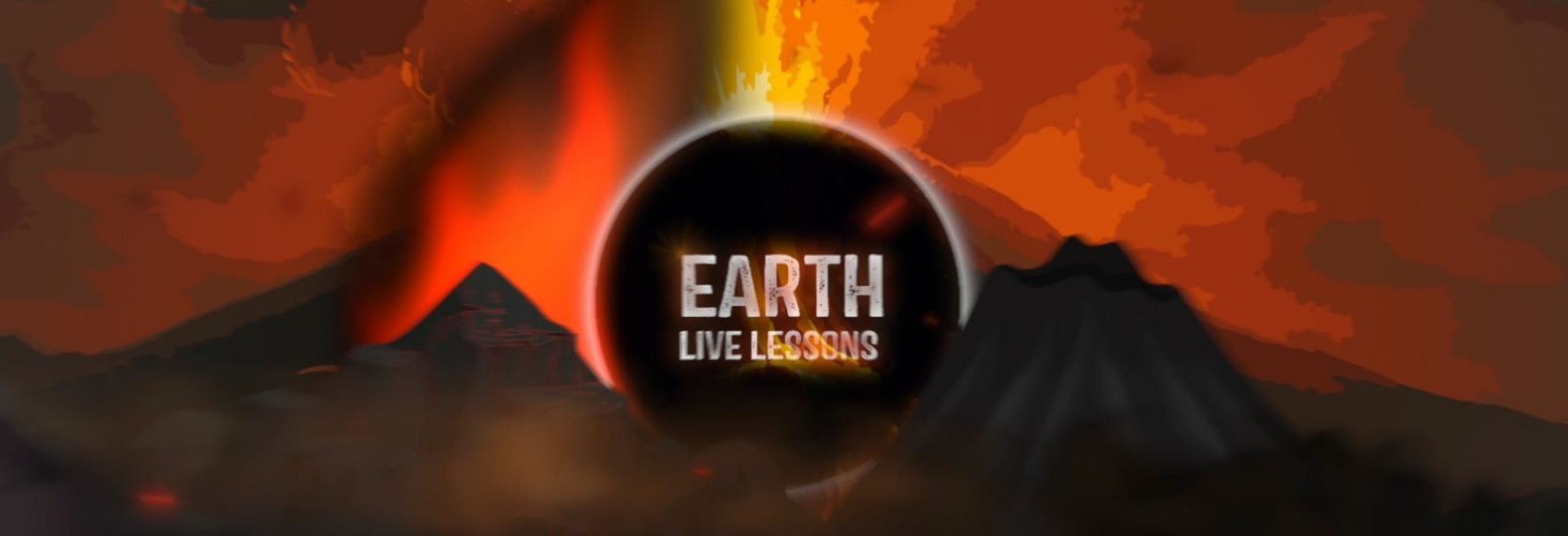 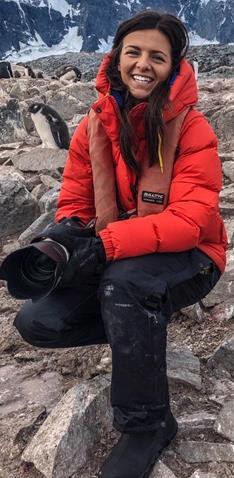 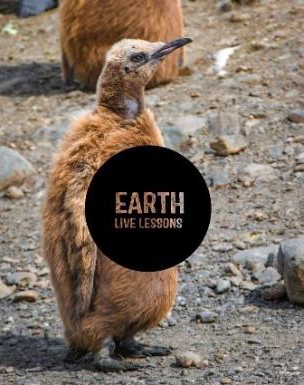 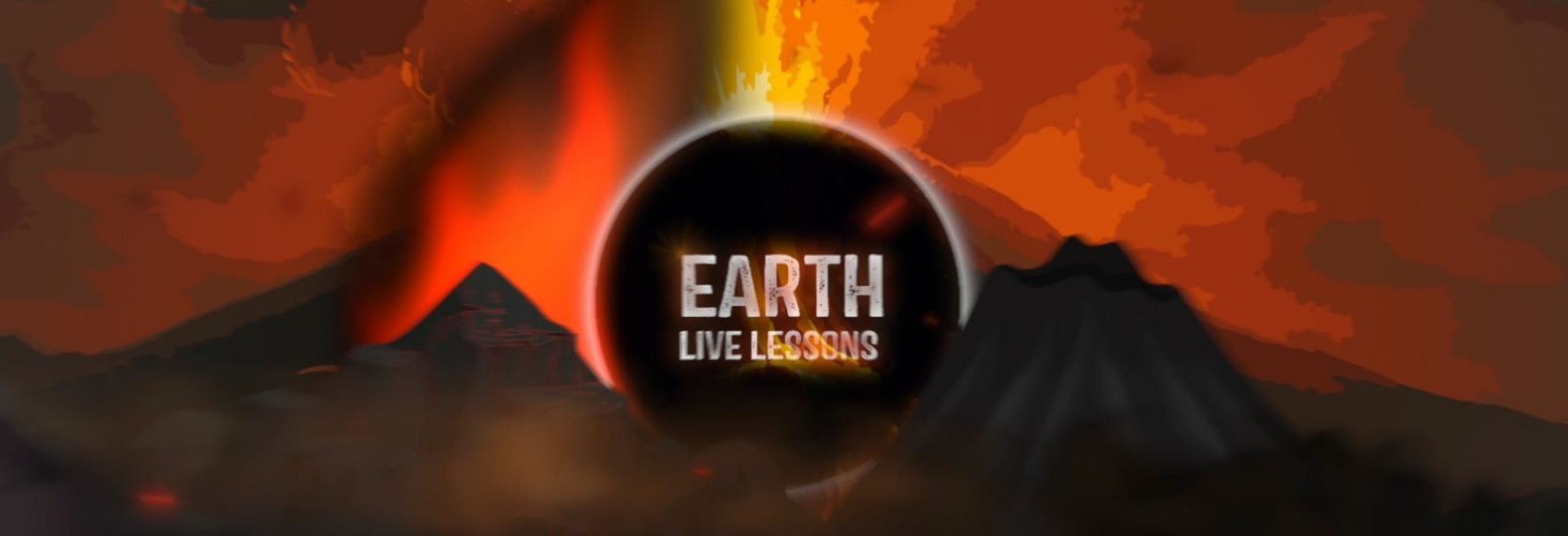 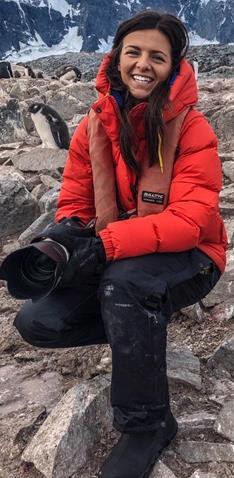 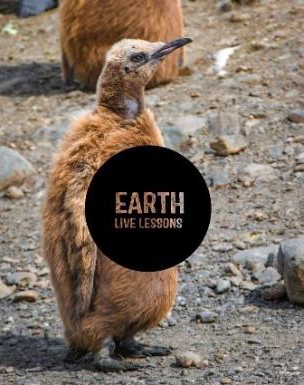 Erin  Ranney How to ID skulls Key Stage 3&4Hi! Thank you for watching our Earth Live Lessons. I hope you are enjoying them.Now it is time to show what you know! Good luck  LizzieQ1. What was their best method of cleaning up skulls and bones and why is it best done outside?Q2. What two skull features give the best clues to the type of animal it came from?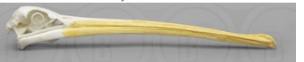 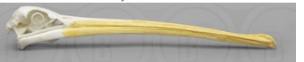 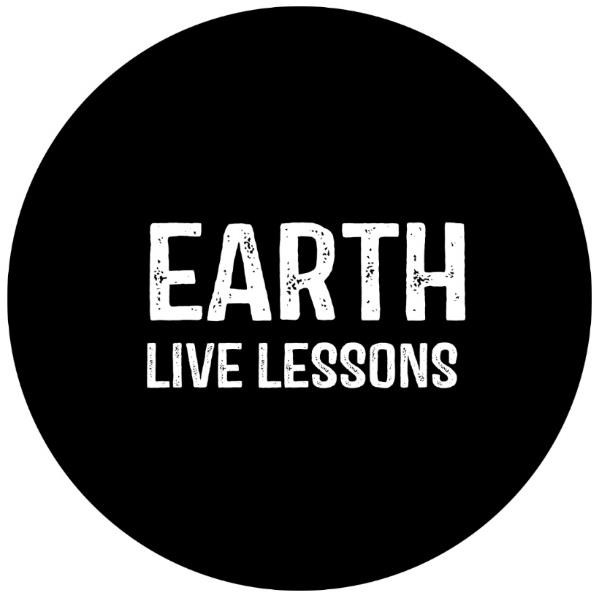 Follow me on:      @LizzieDalyWildlife	 @LizzieRDaly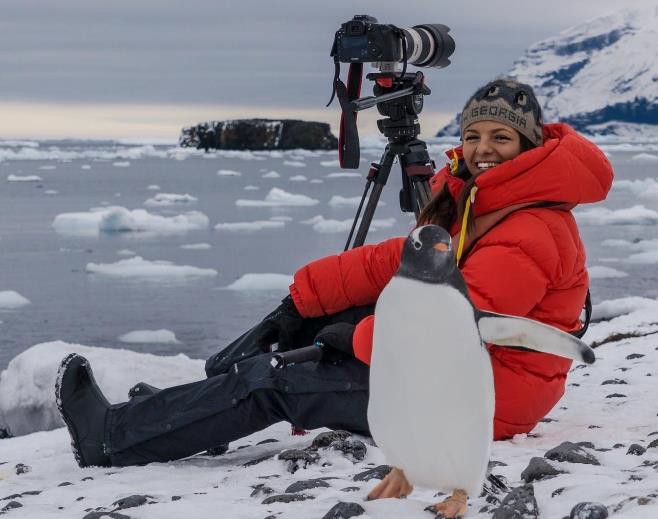 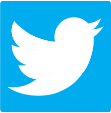 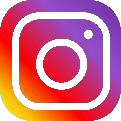 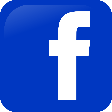 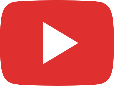 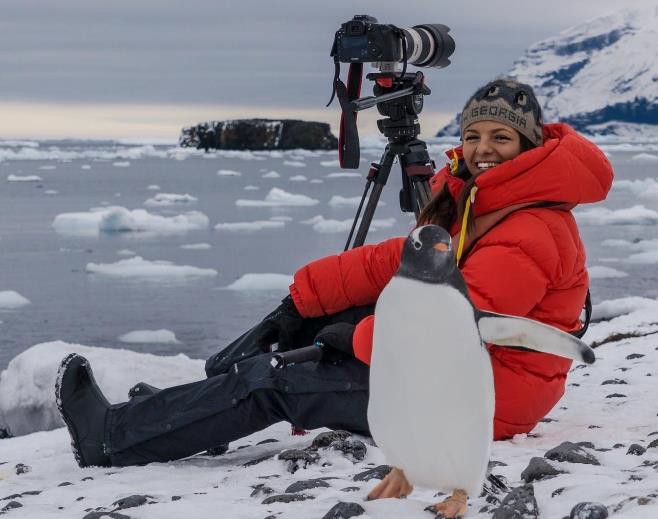 Q6. Predators have forward facing eye orbits; how does this help them catch prey? What is the name of this type of vision?